Holstein cows performance under farming conditions at Chittagong region and fitting regression on their milk yield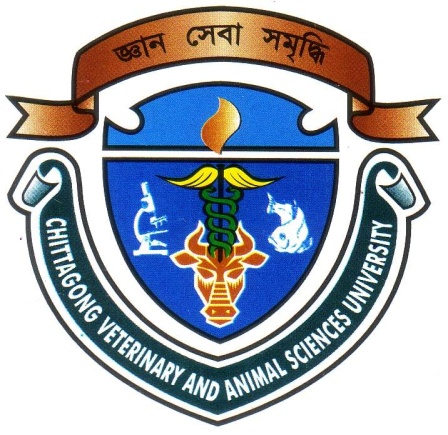 A Production Report SubmittedByIntern ID: B-17Roll No: 12/17Registration No: 00737The report submitted in the partial fulfillment of the requirements for the Degree of Doctor of Veterinary Medicine (DVM)Chittagong Veterinary and Animal Sciences UniversityKhulshi, Chittagong-4225, Bangladesh                                          November 2017Holstein cows performance under farming conditions at Chittagong region and fitting regression on their milk yield                                  Approved as to style and content by